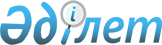 О внесении дополнения в постановление Правительства Республики Казахстан от 29 октября 2004 года № 1132 "Некоторые вопросы Министерства труда и социальной защиты населения Республики Казахстан"
					
			Утративший силу
			
			
		
					Постановление Правительства Республики Казахстан от 26 марта 2014 года № 256. Утратило силу постановлением Правительства Республики Казахстан от 23 сентября 2014 года № 1005      ПРЕСС-РЕЛИЗ      Сноска. Утратило силу постановлением Правительства РК от 23.09.2014 № 1005.      Правительство Республики Казахстан ПОСТАНОВЛЯЕТ:



      1. Внести в постановление Правительства Республики Казахстан от 29 октября 2004 года № 1132 «Некоторые вопросы Министерства труда и социальной зашиты населения Республики Казахстан» (САПП Республики Казахстан, 2004 г., № 43, ст. 540) следующее дополнение:



      в Положении о Министерстве труда и социальной защиты населения Республики Казахстан, утвержденном указанным постановлением:



      в пункте 16:



      в функциях центрального аппарата:



      дополнить подпунктом 62-1) следующего содержания:

      «62-1) осуществляет координацию деятельности по научно-методическому обеспечению социальных служб;».



      2. Настоящее постановление вводится в действие со дня подписания.      Премьер-Министр

      Республики Казахстан                    С. Ахметов
					© 2012. РГП на ПХВ «Институт законодательства и правовой информации Республики Казахстан» Министерства юстиции Республики Казахстан
				